St. Timothy Lutheran ChurchPentecost A – Drive-In CommunionAugust 2, 2020 – 10:00 a.m. We continue our Drive In Services in the church parking lot.  Come join us for this special new venture!  10:00 a.m.  If you aren’t able to join us, welcome and thank you for worshiping with us ‘in spirit’ today.  Prelude – Great is Thy Faithfulness              https://www.youtube.com/watch?v=A5VPll7uQnc AnnouncementsCOVID-19 STATE MANDATESSTAY IN YOUR CARWINDOWS UP or WINDOWS DOWN with a mask*Confession and Forgiveness		P:	Blessed be the holy Trinity, ☩ one God, whose steadfast love is everlasting, whose faithfulness endures from generation to generation.	C:  Amen		P:	Trusting in the mercy of God, let us confess our sin.(A moment of silent reflection and confession)	P: Reconciling God,	C:	we confess that we do not trust your abundance,and we deny your presence in our lives. We place our hope in ourselves and rely on our own efforts. We fail to believe that you provide enough for all. We abuse your good creation for our own benefit. We fear difference and do not welcome others as you have welcomed us. We sin in thought, word, and deed. By your grace, forgive us; through your love, renew us;and in your Spirit, lead us; so that we may live and serve you in newness of life. Amen.	P:	Beloved of God, by the radical abundance of divine mercy we have peace with God through ☩ Christ Jesus, through whom we have obtained grace upon grace. Our sins are forgiven. Let us live now in hope. For hope does not disappoint, because God’s love has been poured into our hearts through the Holy Spirit.       C:	Amen*	Praise Song*	P:  Greeting 		P:  The grace of our Lord Jesus Christ, the love of God 			and the Communion of the Holy Spirit be with you always.      C:  And also with you.*	P:  Prayer of the Day Glorious God, your generosity waters the world with goodness, and you cover creation with abundance. Awaken in us a hunger for the food that satisfies both body and spirit, and with this food fill all the starving world; through your Son, Jesus Christ, our Savior and Lord.Amen.	AL: Reading	Isaiah 55:1-5   P:  The holy gospel according to Matthew 11.	C:		Glory to you, O Lord.	P:  	Gospel	Matthew 14:13-21		P:		The gospel of the Lord.	C:		Praise to you, O Christ	P:  	Sermon:	  Pr. Ivy Gauvin     http://www.sttimothybemus.com/sunday-sermon.html*	Sermon Song:            *AL:  Apostles’ Creed		I believe in God, the Father almighty,		Creator of heaven and earth.	I believe in Jesus Christ, God’s only son, our Lord.  		Who was conceived by the Holy Spirit, 				born of the virgin Mary, suffered under Pontius 		Pilate, was crucified, died and was buried.  		He descended to the dead.  On the third day he 		rose again; He ascended into heaven,		He is seated at the right hand of the Father and		He will come to judge the living and the dead.	I believe in the Holy Spirit, the holy catholic church, 		The communion of saints, the forgiveness of sins,		The resurrection of the body, and the life 				everlasting.     Amen.*P/AL:  Prayers of the Church  http://www.sttimothybemus.com/prayers-of-the-church.html*	P:  Sharing God’s Peace	P:  The peace of the Lord be with you always.	C:  And also with you.		P:  Let’s share God’s peace with one another.            HONK YOUR HORNS to share the peace!Offering:  Thank you for mailing in your offering or placing it in the container on your way in or out of the Drive In Service.Great Thanksgiving	P:  The Lord be with you.	C:  And also with you.	P:	Lift up your hearts.	C:	We lift them to the Lord	P:	Let us give thanks to the Lord our God.	C:	It is right to give our thanks and praise.	P:  In the night in which he was betrayed, our Lord Jesus	took bread, and gave thanks; broke it, and gave it to his 	disciples, saying: Take and eat; this is my body, given for 	you. Do this for the remembrance of me.	Again, after supper, he took the cup, gave thanks, and 	gave it for all to drink, saying: This cup is the new	covenant in my blood, shed for you and for all people for 	the forgiveness of sin. Do this for the remembrance of me.*P:  Lord’s Prayer			Our Father, who art in heaven,			Hallowed be thy name.		Thy kingdom come, thy will be done,			On earth as it is in heaven.		Give us this day our daily bread;			And forgive us our trespasses,		As we forgive those who trespass against us;		And lead us not into temptation,			But deliver us from evil.		For thine is the kingdom, and the power,			And the glory, forever and ever.  Amen  	P:	Friends of Jesus, come to the table.  Receive nourishment	for your journey.	P:  The body of Christ given for you.	C:	  Amen (eat your wafer.)	P:  The blood of Christ shed for you.  	C:	  Amen (drink your juice.)	P:		The body and blood of our Lord Jesus Christ, strengthen 			you and keep you in his grace.*	P:	BenedictionNeither death, nor life, nor angels, nor rulers, nor things present, nor things to come, nor powers, nor height, nor depth, nor anything else in all creation, will be able to ,separate us from the love of God in Christ Jesus. God, the creator, ☩ Jesus, the Christ, and the Holy Spirit, the comforter, bless you and keep you in eternal love.Amen.*	Sending Song:       *	Dismissal		AL: Go in peace.  Christ is with you.		C:  Thanks be to God.  Service SongsCome and SeeCome and See the glory of the Lord. Come behold the Lamb.Come and know the mercy of the King, bowing down before Him.For He is Lord above the heavens, Lord in all the earth.Lord of all the ages, worthy to be served.Alleluia. Alleluia.Come and give thanks unto the Lord. Come behold the Lamb.Come and sing the praises of the King, bowing down before Him.For He is Lord above the heavens, Lord in all the earth.Lord of all the ages, worthy to be served.Alleluia. Alleluia. Alleluia. Alleluia. Lord.God of Grace and God of GloryGod of grace and God of glory, on your people pour your pow’r.Crown your ancient church’s story. Bring it’s bud to glorious flow’r.Grant us wisdom. Grant us courage, for the facing of this hour.For the facing of this hour.Save us from weak resignation to the evils we deplore.Let the gift of Your salvation, be our glory evermore.Grant us wisdom, Grant us courage, serving You whom we adore.Serving You whom we adore.Christ, Be our LightLonging for light we wait in darkness. Longing for truth, we turn to you.Make us Your own, Your holy people, light for the world to see.Longing for peace, our world is troubled. Longing for hope, many despair.Your word alone has pow’r to save us. Make us your living voice.Christ be our light! Shine in our hearts. Shine through the darkness.Christ, be our light! Shine in Your church gathered today.Longing for food, many are hungry. Longing for water, many still thirst.Make us Your bread, broken for others. Shared until all are fed.Many the gifts, many the people, many the hearts that yearn to belong.Let us be servants to one another. Signs of Your kingdom come.Christ be our light! Shine in our hearts. Shine through the darkness.Christ, be our light! Shine in Your church gathered today.ANNOUNCEMENTS***Today we celebrate Holy Communion as part of our Drive-In Service.  Following the Lord’s Prayer and invitation to the table, follow along in your bulletin for the process.  Please take the empty container home with you.  Thank you.***Council has approved our Drive-In Service through Labor Day! ***Prayer Requests:  Hans Steen, Roy Pihl, George and Janet Balcom, Maj-Britt Traynor, Beverly Klang, Trudy Fetzner, Thom Shagla, Matt Isaacson, Mabel Tranum, Mark Patterson (Trish Peuch’s brother), Gloria Fitzpatrick, Sarah Van Staalduinen, and Alberta Prall.***Pr. Ivy will be on vacation 6/29-7/6. Ned Lindstromwill cover for her.  If you need to contact Ned in case of anemergency, his number is 716-490-3820.*** Visitors – we would love to learn more about you andserve you any way we can.  Use any of the contacts on the		cover of this bulletin to reach out to us!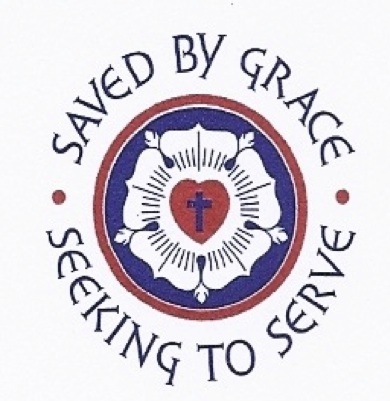 St. TimothyLUTHERAN CHURCHDrive-In ServiceSunday, July 5, 2020Deacon - Ned LindstromAssistant Liturgist – Kristie BloomquistMusic Director & Keyboard – Gale Svenson-CampbellSinger – Kathy CarlsonPr. Gauvin’s Cell – (716) 904-0855Church Email – sttimothy2015@gmail.comFacebook – www.facebook.com/sttimsbemusWebsite – www.sttimothybemus.comPLEASE REMAIN IN YOUR CARSTHROUGHOUT THE SERVICE.THANK YOU.